3Day 1Day 2Day 3Day 4Day 5pob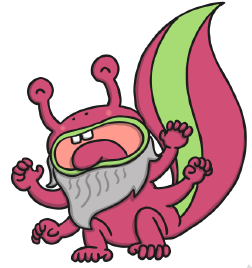 zubjopflumchillsuchbeensnapress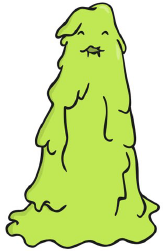 zoidcharbidsprooftricklinkshelfskorp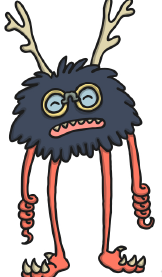 trathsulploogsnewdiceslategrasptur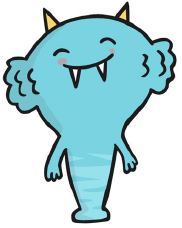 thadecripeshrempspreetoadroundfloatssplan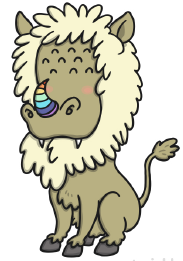 scrisp mirtsnurstaparthottertonsilsthousand